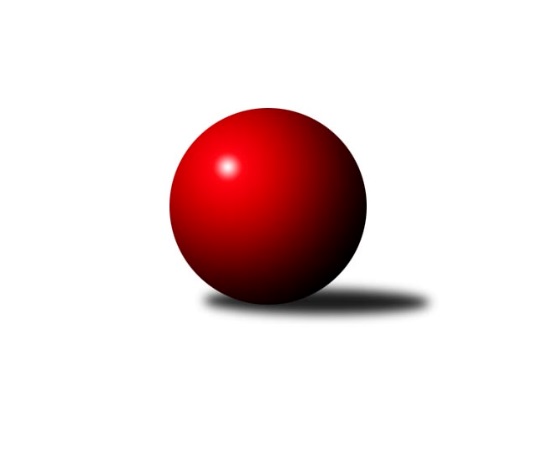 Č.7Ročník 2010/2011	26.5.2024 Severomoravská divize 2010/2011Statistika 7. kolaTabulka družstev:		družstvo	záp	výh	rem	proh	skore	sety	průměr	body	plné	dorážka	chyby	1.	KK Minerva Opava ˝A˝	7	6	0	1	74 : 38 	(43.5 : 40.5)	2533	12	1751	782	24.1	2.	SKK Ostrava ˝A˝	7	6	0	1	65 : 47 	(38.5 : 45.5)	2528	12	1746	782	29.4	3.	TJ  Odry ˝A˝	7	5	0	2	76 : 36 	(50.5 : 33.5)	2577	10	1756	822	22	4.	Sokol Přemyslovice ˝B˝	7	5	0	2	72 : 40 	(47.0 : 37.0)	2510	10	1723	787	28.4	5.	TJ Tatran Litovel ˝A˝	7	5	0	2	62 : 50 	(43.5 : 40.5)	2549	10	1758	791	29.6	6.	KK Šumperk ˝B˝	7	4	1	2	63 : 49 	(43.0 : 41.0)	2537	9	1728	808	26.9	7.	TJ Sokol Sedlnice ˝A˝	7	3	1	3	52 : 60 	(42.5 : 41.5)	2514	7	1713	801	28.7	8.	TJ Sokol Bohumín ˝A˝	7	3	0	4	60 : 52 	(48.0 : 36.0)	2515	6	1741	774	35	9.	TJ  Krnov ˝B˝	7	3	0	4	50 : 62 	(41.0 : 43.0)	2440	6	1687	753	38.6	10.	TJ Jiskra Rýmařov ˝A˝	7	2	0	5	48 : 64 	(38.5 : 45.5)	2485	4	1693	793	29.7	11.	TJ VOKD Poruba ˝A˝	7	2	0	5	46 : 66 	(41.0 : 43.0)	2495	4	1737	758	32.7	12.	TJ Horní Benešov ˝C˝	7	1	1	5	41 : 71 	(36.5 : 47.5)	2542	3	1751	791	35.6	13.	TJ Horní Benešov ˝B˝	7	1	1	5	40 : 72 	(36.0 : 48.0)	2482	3	1708	774	33.7	14.	KK Hranice ˝A˝	7	1	0	6	35 : 77 	(38.5 : 45.5)	2481	2	1713	768	32.7Tabulka doma:		družstvo	záp	výh	rem	proh	skore	sety	průměr	body	maximum	minimum	1.	TJ  Odry ˝A˝	4	4	0	0	52 : 12 	(34.0 : 14.0)	2673	8	2724	2640	2.	Sokol Přemyslovice ˝B˝	4	4	0	0	52 : 12 	(30.0 : 18.0)	2619	8	2681	2549	3.	KK Minerva Opava ˝A˝	4	4	0	0	48 : 16 	(27.5 : 20.5)	2584	8	2609	2570	4.	KK Šumperk ˝B˝	4	3	1	0	42 : 22 	(25.0 : 23.0)	2595	7	2657	2542	5.	TJ Tatran Litovel ˝A˝	3	3	0	0	38 : 10 	(25.5 : 10.5)	2581	6	2610	2552	6.	TJ  Krnov ˝B˝	4	3	0	1	36 : 28 	(27.0 : 21.0)	2362	6	2414	2340	7.	SKK Ostrava ˝A˝	4	3	0	1	34 : 30 	(21.5 : 26.5)	2485	6	2523	2420	8.	TJ Sokol Sedlnice ˝A˝	4	2	1	1	32 : 32 	(27.5 : 20.5)	2497	5	2562	2438	9.	TJ Sokol Bohumín ˝A˝	3	2	0	1	34 : 14 	(24.0 : 12.0)	2519	4	2572	2474	10.	TJ VOKD Poruba ˝A˝	3	2	0	1	32 : 16 	(21.5 : 14.5)	2511	4	2575	2465	11.	TJ Jiskra Rýmařov ˝A˝	3	1	0	2	26 : 22 	(16.5 : 19.5)	2574	2	2613	2547	12.	TJ Horní Benešov ˝C˝	3	1	0	2	21 : 27 	(18.5 : 17.5)	2567	2	2614	2533	13.	KK Hranice ˝A˝	3	1	0	2	20 : 28 	(20.0 : 16.0)	2545	2	2571	2525	14.	TJ Horní Benešov ˝B˝	3	0	0	3	14 : 34 	(15.0 : 21.0)	2507	0	2558	2467Tabulka venku:		družstvo	záp	výh	rem	proh	skore	sety	průměr	body	maximum	minimum	1.	SKK Ostrava ˝A˝	3	3	0	0	31 : 17 	(17.0 : 19.0)	2542	6	2582	2501	2.	KK Minerva Opava ˝A˝	3	2	0	1	26 : 22 	(16.0 : 20.0)	2516	4	2583	2403	3.	TJ Tatran Litovel ˝A˝	4	2	0	2	24 : 40 	(18.0 : 30.0)	2542	4	2595	2414	4.	TJ Horní Benešov ˝B˝	4	1	1	2	26 : 38 	(21.0 : 27.0)	2476	3	2589	2407	5.	TJ  Odry ˝A˝	3	1	0	2	24 : 24 	(16.5 : 19.5)	2545	2	2571	2520	6.	KK Šumperk ˝B˝	3	1	0	2	21 : 27 	(18.0 : 18.0)	2517	2	2569	2414	7.	TJ Sokol Sedlnice ˝A˝	3	1	0	2	20 : 28 	(15.0 : 21.0)	2519	2	2543	2473	8.	Sokol Přemyslovice ˝B˝	3	1	0	2	20 : 28 	(17.0 : 19.0)	2473	2	2535	2374	9.	TJ Sokol Bohumín ˝A˝	4	1	0	3	26 : 38 	(24.0 : 24.0)	2514	2	2624	2457	10.	TJ Jiskra Rýmařov ˝A˝	4	1	0	3	22 : 42 	(22.0 : 26.0)	2463	2	2526	2325	11.	TJ Horní Benešov ˝C˝	4	0	1	3	20 : 44 	(18.0 : 30.0)	2536	1	2696	2417	12.	TJ  Krnov ˝B˝	3	0	0	3	14 : 34 	(14.0 : 22.0)	2466	0	2550	2407	13.	KK Hranice ˝A˝	4	0	0	4	15 : 49 	(18.5 : 29.5)	2465	0	2584	2329	14.	TJ VOKD Poruba ˝A˝	4	0	0	4	14 : 50 	(19.5 : 28.5)	2492	0	2522	2452Tabulka podzimní části:		družstvo	záp	výh	rem	proh	skore	sety	průměr	body	doma	venku	1.	KK Minerva Opava ˝A˝	7	6	0	1	74 : 38 	(43.5 : 40.5)	2533	12 	4 	0 	0 	2 	0 	1	2.	SKK Ostrava ˝A˝	7	6	0	1	65 : 47 	(38.5 : 45.5)	2528	12 	3 	0 	1 	3 	0 	0	3.	TJ  Odry ˝A˝	7	5	0	2	76 : 36 	(50.5 : 33.5)	2577	10 	4 	0 	0 	1 	0 	2	4.	Sokol Přemyslovice ˝B˝	7	5	0	2	72 : 40 	(47.0 : 37.0)	2510	10 	4 	0 	0 	1 	0 	2	5.	TJ Tatran Litovel ˝A˝	7	5	0	2	62 : 50 	(43.5 : 40.5)	2549	10 	3 	0 	0 	2 	0 	2	6.	KK Šumperk ˝B˝	7	4	1	2	63 : 49 	(43.0 : 41.0)	2537	9 	3 	1 	0 	1 	0 	2	7.	TJ Sokol Sedlnice ˝A˝	7	3	1	3	52 : 60 	(42.5 : 41.5)	2514	7 	2 	1 	1 	1 	0 	2	8.	TJ Sokol Bohumín ˝A˝	7	3	0	4	60 : 52 	(48.0 : 36.0)	2515	6 	2 	0 	1 	1 	0 	3	9.	TJ  Krnov ˝B˝	7	3	0	4	50 : 62 	(41.0 : 43.0)	2440	6 	3 	0 	1 	0 	0 	3	10.	TJ Jiskra Rýmařov ˝A˝	7	2	0	5	48 : 64 	(38.5 : 45.5)	2485	4 	1 	0 	2 	1 	0 	3	11.	TJ VOKD Poruba ˝A˝	7	2	0	5	46 : 66 	(41.0 : 43.0)	2495	4 	2 	0 	1 	0 	0 	4	12.	TJ Horní Benešov ˝C˝	7	1	1	5	41 : 71 	(36.5 : 47.5)	2542	3 	1 	0 	2 	0 	1 	3	13.	TJ Horní Benešov ˝B˝	7	1	1	5	40 : 72 	(36.0 : 48.0)	2482	3 	0 	0 	3 	1 	1 	2	14.	KK Hranice ˝A˝	7	1	0	6	35 : 77 	(38.5 : 45.5)	2481	2 	1 	0 	2 	0 	0 	4Tabulka jarní části:		družstvo	záp	výh	rem	proh	skore	sety	průměr	body	doma	venku	1.	Sokol Přemyslovice ˝B˝	0	0	0	0	0 : 0 	(0.0 : 0.0)	0	0 	0 	0 	0 	0 	0 	0 	2.	KK Minerva Opava ˝A˝	0	0	0	0	0 : 0 	(0.0 : 0.0)	0	0 	0 	0 	0 	0 	0 	0 	3.	SKK Ostrava ˝A˝	0	0	0	0	0 : 0 	(0.0 : 0.0)	0	0 	0 	0 	0 	0 	0 	0 	4.	TJ Sokol Bohumín ˝A˝	0	0	0	0	0 : 0 	(0.0 : 0.0)	0	0 	0 	0 	0 	0 	0 	0 	5.	TJ Jiskra Rýmařov ˝A˝	0	0	0	0	0 : 0 	(0.0 : 0.0)	0	0 	0 	0 	0 	0 	0 	0 	6.	KK Hranice ˝A˝	0	0	0	0	0 : 0 	(0.0 : 0.0)	0	0 	0 	0 	0 	0 	0 	0 	7.	TJ Horní Benešov ˝B˝	0	0	0	0	0 : 0 	(0.0 : 0.0)	0	0 	0 	0 	0 	0 	0 	0 	8.	TJ Tatran Litovel ˝A˝	0	0	0	0	0 : 0 	(0.0 : 0.0)	0	0 	0 	0 	0 	0 	0 	0 	9.	TJ VOKD Poruba ˝A˝	0	0	0	0	0 : 0 	(0.0 : 0.0)	0	0 	0 	0 	0 	0 	0 	0 	10.	TJ Horní Benešov ˝C˝	0	0	0	0	0 : 0 	(0.0 : 0.0)	0	0 	0 	0 	0 	0 	0 	0 	11.	TJ Sokol Sedlnice ˝A˝	0	0	0	0	0 : 0 	(0.0 : 0.0)	0	0 	0 	0 	0 	0 	0 	0 	12.	KK Šumperk ˝B˝	0	0	0	0	0 : 0 	(0.0 : 0.0)	0	0 	0 	0 	0 	0 	0 	0 	13.	TJ  Odry ˝A˝	0	0	0	0	0 : 0 	(0.0 : 0.0)	0	0 	0 	0 	0 	0 	0 	0 	14.	TJ  Krnov ˝B˝	0	0	0	0	0 : 0 	(0.0 : 0.0)	0	0 	0 	0 	0 	0 	0 	0 Zisk bodů pro družstvo:		jméno hráče	družstvo	body	zápasy	v %	dílčí body	sety	v %	1.	Vladimír Heiser 	KK Minerva Opava ˝A˝ 	12	/	7	(86%)		/		(%)	2.	Martin Skopal 	TJ VOKD Poruba ˝A˝ 	12	/	7	(86%)		/		(%)	3.	Jan Šebek 	TJ  Odry ˝A˝ 	12	/	7	(86%)		/		(%)	4.	Ladislav Janáč 	TJ Jiskra Rýmařov ˝A˝ 	10	/	5	(100%)		/		(%)	5.	Zdeněk Grulich 	Sokol Přemyslovice ˝B˝ 	10	/	6	(83%)		/		(%)	6.	Milan Dvorský 	Sokol Přemyslovice ˝B˝ 	10	/	7	(71%)		/		(%)	7.	Miroslav Dimidenko 	TJ  Odry ˝A˝ 	10	/	7	(71%)		/		(%)	8.	Jaroslav Lušovský 	TJ  Odry ˝A˝ 	10	/	7	(71%)		/		(%)	9.	Aleš Kohutek 	TJ Sokol Bohumín ˝A˝ 	10	/	7	(71%)		/		(%)	10.	Vladimír Šipula 	TJ Sokol Bohumín ˝A˝ 	10	/	7	(71%)		/		(%)	11.	Karel Chlevišťan 	TJ  Odry ˝A˝ 	10	/	7	(71%)		/		(%)	12.	Bohuslav Čuba 	TJ Horní Benešov ˝B˝ 	10	/	7	(71%)		/		(%)	13.	Pavel Heinisch 	KK Šumperk ˝B˝ 	10	/	7	(71%)		/		(%)	14.	Luděk Slanina 	KK Minerva Opava ˝A˝ 	10	/	7	(71%)		/		(%)	15.	Libor Tkáč 	SKK Ostrava ˝A˝ 	10	/	7	(71%)		/		(%)	16.	Martin Jindra 	TJ Tatran Litovel ˝A˝ 	8	/	5	(80%)		/		(%)	17.	Petr Axman 	TJ Tatran Litovel ˝A˝ 	8	/	5	(80%)		/		(%)	18.	Jiří Šoupal 	Sokol Přemyslovice ˝B˝ 	8	/	6	(67%)		/		(%)	19.	Lucie Holeszová 	TJ Sokol Bohumín ˝A˝ 	8	/	6	(67%)		/		(%)	20.	František Vícha 	TJ  Krnov ˝B˝ 	8	/	6	(67%)		/		(%)	21.	Milan Vymazal 	KK Šumperk ˝B˝ 	8	/	6	(67%)		/		(%)	22.	Petr Dankovič 	TJ Horní Benešov ˝B˝ 	8	/	6	(67%)		/		(%)	23.	Tomáš Černý 	TJ Horní Benešov ˝C˝ 	8	/	6	(67%)		/		(%)	24.	Zdeněk Chlopčík 	KK Minerva Opava ˝A˝ 	8	/	6	(67%)		/		(%)	25.	Petr  Pavelka ml 	KK Hranice ˝A˝ 	8	/	7	(57%)		/		(%)	26.	Petr Brablec 	TJ VOKD Poruba ˝A˝ 	8	/	7	(57%)		/		(%)	27.	Ivo Stuchlík 	TJ Sokol Sedlnice ˝A˝ 	8	/	7	(57%)		/		(%)	28.	Petr Kuttler 	TJ Sokol Bohumín ˝A˝ 	8	/	7	(57%)		/		(%)	29.	Petr Holas 	SKK Ostrava ˝A˝ 	8	/	7	(57%)		/		(%)	30.	Miluše Rychová 	TJ  Krnov ˝B˝ 	8	/	7	(57%)		/		(%)	31.	Milan Dědáček 	TJ Jiskra Rýmařov ˝A˝ 	8	/	7	(57%)		/		(%)	32.	Jiří Trnka 	SKK Ostrava ˝A˝ 	8	/	7	(57%)		/		(%)	33.	Martin Weiss 	TJ  Krnov ˝B˝ 	8	/	7	(57%)		/		(%)	34.	Petr Matějka 	KK Šumperk ˝B˝ 	8	/	7	(57%)		/		(%)	35.	Jan Sedláček 	Sokol Přemyslovice ˝B˝ 	8	/	7	(57%)		/		(%)	36.	Eduard Tomek 	Sokol Přemyslovice ˝B˝ 	8	/	7	(57%)		/		(%)	37.	Rostislav Bareš 	TJ VOKD Poruba ˝A˝ 	8	/	7	(57%)		/		(%)	38.	Stanislav Ovšák 	TJ  Odry ˝A˝ 	8	/	7	(57%)		/		(%)	39.	Pavel Jalůvka 	TJ  Krnov ˝B˝ 	7	/	6	(58%)		/		(%)	40.	Petr  Pavelka st 	KK Hranice ˝A˝ 	7	/	7	(50%)		/		(%)	41.	Jaroslav Vymazal 	KK Šumperk ˝B˝ 	6	/	4	(75%)		/		(%)	42.	Stanislav Brokl 	KK Minerva Opava ˝A˝ 	6	/	5	(60%)		/		(%)	43.	Kamil Axman 	TJ Tatran Litovel ˝A˝ 	6	/	5	(60%)		/		(%)	44.	Petr Rak 	TJ Horní Benešov ˝B˝ 	6	/	5	(60%)		/		(%)	45.	Stanislav Brejcha 	TJ Sokol Sedlnice ˝A˝ 	6	/	6	(50%)		/		(%)	46.	Petr Dvorský 	TJ  Odry ˝A˝ 	6	/	6	(50%)		/		(%)	47.	Fridrich Péli 	TJ Sokol Bohumín ˝A˝ 	6	/	6	(50%)		/		(%)	48.	Jan Stuchlík 	TJ Sokol Sedlnice ˝A˝ 	6	/	7	(43%)		/		(%)	49.	Zdeněk Černý 	TJ Horní Benešov ˝C˝ 	6	/	7	(43%)		/		(%)	50.	Miroslav Pytel 	SKK Ostrava ˝A˝ 	6	/	7	(43%)		/		(%)	51.	Vladislav Pečinka 	TJ Horní Benešov ˝C˝ 	6	/	7	(43%)		/		(%)	52.	Jiří Čamek 	TJ Tatran Litovel ˝A˝ 	6	/	7	(43%)		/		(%)	53.	Petr Vaněk 	TJ  Krnov ˝B˝ 	6	/	7	(43%)		/		(%)	54.	Miroslav Mikulský 	TJ Sokol Sedlnice ˝A˝ 	6	/	7	(43%)		/		(%)	55.	Aleš Fischer 	KK Minerva Opava ˝A˝ 	6	/	7	(43%)		/		(%)	56.	Vladimír Hudec 	KK Hranice ˝A˝ 	6	/	7	(43%)		/		(%)	57.	Zbyněk Černý 	TJ Horní Benešov ˝C˝ 	5	/	7	(36%)		/		(%)	58.	Štěpán Charník 	TJ Jiskra Rýmařov ˝A˝ 	4	/	3	(67%)		/		(%)	59.	Dalibor Vinklar 	KK Hranice ˝A˝ 	4	/	3	(67%)		/		(%)	60.	Marek Hampl 	TJ Jiskra Rýmařov ˝A˝ 	4	/	3	(67%)		/		(%)	61.	Pavel Martinec 	KK Minerva Opava ˝A˝ 	4	/	3	(67%)		/		(%)	62.	Jiří Kráčmar 	TJ Tatran Litovel ˝A˝ 	4	/	4	(50%)		/		(%)	63.	Zdeněk Peč 	Sokol Přemyslovice ˝B˝ 	4	/	4	(50%)		/		(%)	64.	Rostislav Kletenský 	TJ Sokol Sedlnice ˝A˝ 	4	/	5	(40%)		/		(%)	65.	Břetislav Mrkvica 	TJ Sokol Sedlnice ˝A˝ 	4	/	5	(40%)		/		(%)	66.	Jaroslav Tezzele 	TJ Jiskra Rýmařov ˝A˝ 	4	/	5	(40%)		/		(%)	67.	Gustav Vojtek 	KK Šumperk ˝B˝ 	4	/	5	(40%)		/		(%)	68.	Tomáš Truxa 	TJ Tatran Litovel ˝A˝ 	4	/	6	(33%)		/		(%)	69.	Jaromír Piska 	TJ Sokol Bohumín ˝A˝ 	4	/	6	(33%)		/		(%)	70.	Michal Blažek 	TJ Horní Benešov ˝B˝ 	4	/	6	(33%)		/		(%)	71.	Ivo Marek 	TJ VOKD Poruba ˝A˝ 	4	/	6	(33%)		/		(%)	72.	Jan Semrád 	KK Šumperk ˝B˝ 	4	/	6	(33%)		/		(%)	73.	Michael Dostál 	TJ Horní Benešov ˝C˝ 	4	/	7	(29%)		/		(%)	74.	Zdeněk Kuna 	SKK Ostrava ˝A˝ 	4	/	7	(29%)		/		(%)	75.	Michal Rašťák 	TJ Horní Benešov ˝C˝ 	4	/	7	(29%)		/		(%)	76.	Michal Strachota 	KK Šumperk ˝B˝ 	3	/	5	(30%)		/		(%)	77.	Oldřich Pajchl 	Sokol Přemyslovice ˝B˝ 	2	/	1	(100%)		/		(%)	78.	David Čulík 	TJ Tatran Litovel ˝A˝ 	2	/	1	(100%)		/		(%)	79.	Petr Basta 	TJ VOKD Poruba ˝A˝ 	2	/	1	(100%)		/		(%)	80.	Petr Chlachula 	TJ Jiskra Rýmařov ˝A˝ 	2	/	1	(100%)		/		(%)	81.	Jakub Mokoš 	TJ Tatran Litovel ˝A˝ 	2	/	1	(100%)		/		(%)	82.	Radek Foltýn 	SKK Ostrava ˝A˝ 	2	/	1	(100%)		/		(%)	83.	Petr Kozák 	TJ Horní Benešov ˝B˝ 	2	/	1	(100%)		/		(%)	84.	Pavel Gerlich 	SKK Ostrava ˝A˝ 	2	/	1	(100%)		/		(%)	85.	Jaroslav Jedelský 	KK Šumperk ˝B˝ 	2	/	1	(100%)		/		(%)	86.	Marek Frydrych 	KK Hranice ˝A˝ 	2	/	2	(50%)		/		(%)	87.	Lada Péli 	TJ Sokol Bohumín ˝A˝ 	2	/	2	(50%)		/		(%)	88.	Lukáš Sedláček 	Sokol Přemyslovice ˝B˝ 	2	/	2	(50%)		/		(%)	89.	Jaroslav Heblák 	TJ Jiskra Rýmařov ˝A˝ 	2	/	2	(50%)		/		(%)	90.	Zdeněk Žanda 	TJ Horní Benešov ˝B˝ 	2	/	2	(50%)		/		(%)	91.	Martin Mikeska 	TJ Jiskra Rýmařov ˝A˝ 	2	/	2	(50%)		/		(%)	92.	Petr Luzar 	KK Minerva Opava ˝A˝ 	2	/	3	(33%)		/		(%)	93.	Jaroslav Horáček 	TJ Jiskra Rýmařov ˝A˝ 	2	/	3	(33%)		/		(%)	94.	Zdeněk Kment 	TJ Horní Benešov ˝B˝ 	2	/	4	(25%)		/		(%)	95.	Adam Chvostek 	TJ Sokol Sedlnice ˝A˝ 	2	/	4	(25%)		/		(%)	96.	Karel Pitrun 	KK Hranice ˝A˝ 	2	/	4	(25%)		/		(%)	97.	František Baleka 	TJ Tatran Litovel ˝A˝ 	2	/	4	(25%)		/		(%)	98.	Josef Plšek 	KK Minerva Opava ˝A˝ 	2	/	4	(25%)		/		(%)	99.	Vladimír Trojek 	TJ VOKD Poruba ˝A˝ 	2	/	4	(25%)		/		(%)	100.	Robert Kučerka 	TJ Horní Benešov ˝B˝ 	2	/	5	(20%)		/		(%)	101.	Ladislav Mika 	TJ VOKD Poruba ˝A˝ 	2	/	5	(20%)		/		(%)	102.	David Hampl 	TJ Jiskra Rýmařov ˝A˝ 	2	/	5	(20%)		/		(%)	103.	Vladimír Vavrečka 	TJ  Krnov ˝B˝ 	2	/	5	(20%)		/		(%)	104.	Kamil Bartoš 	KK Hranice ˝A˝ 	2	/	6	(17%)		/		(%)	105.	Stanislav Kopal 	TJ  Krnov ˝B˝ 	1	/	3	(17%)		/		(%)	106.	Jan Polášek 	SKK Ostrava ˝A˝ 	1	/	5	(10%)		/		(%)	107.	Miroslav Talášek 	TJ Tatran Litovel ˝A˝ 	0	/	1	(0%)		/		(%)	108.	Jaromír Čech 	TJ  Krnov ˝B˝ 	0	/	1	(0%)		/		(%)	109.	Josef Pilatík 	TJ Jiskra Rýmařov ˝A˝ 	0	/	1	(0%)		/		(%)	110.	Pavel Niesyt 	TJ Sokol Bohumín ˝A˝ 	0	/	1	(0%)		/		(%)	111.	Marcela Jurníčková 	Sokol Přemyslovice ˝B˝ 	0	/	1	(0%)		/		(%)	112.	Miroslav Sigmund 	TJ Tatran Litovel ˝A˝ 	0	/	1	(0%)		/		(%)	113.	Jiří Fiala 	TJ Tatran Litovel ˝A˝ 	0	/	1	(0%)		/		(%)	114.	Pavel Močár 	Sokol Přemyslovice ˝B˝ 	0	/	1	(0%)		/		(%)	115.	Jaromír Martiník 	TJ Horní Benešov ˝C˝ 	0	/	1	(0%)		/		(%)	116.	Stanislav Brosinger 	TJ Tatran Litovel ˝A˝ 	0	/	1	(0%)		/		(%)	117.	Jiří Brož 	TJ  Odry ˝A˝ 	0	/	1	(0%)		/		(%)	118.	Jindřich Dankovič 	TJ Horní Benešov ˝B˝ 	0	/	1	(0%)		/		(%)	119.	Miroslav Petřek st.	TJ Horní Benešov ˝B˝ 	0	/	1	(0%)		/		(%)	120.	Dominik Tesař 	TJ Horní Benešov ˝B˝ 	0	/	1	(0%)		/		(%)	121.	David Láčík 	TJ Horní Benešov ˝B˝ 	0	/	2	(0%)		/		(%)	122.	Josef Mikeska 	TJ Jiskra Rýmařov ˝A˝ 	0	/	2	(0%)		/		(%)	123.	Michal Ihnát 	TJ Jiskra Rýmařov ˝A˝ 	0	/	3	(0%)		/		(%)	124.	Jan Mika 	TJ VOKD Poruba ˝A˝ 	0	/	4	(0%)		/		(%)	125.	Jiří Terrich 	KK Hranice ˝A˝ 	0	/	6	(0%)		/		(%)Průměry na kuželnách:		kuželna	průměr	plné	dorážka	chyby	výkon na hráče	1.	TJ Odry, 1-4	2616	1764	851	24.1	(436.0)	2.	KK Šumperk, 1-4	2590	1751	838	24.0	(431.8)	3.	Sokol Přemyslovice, 1-4	2571	1759	811	27.8	(428.5)	4.	KK Jiskra Rýmařov, 1-4	2570	1747	822	27.5	(428.4)	5.	 Horní Benešov, 1-4	2551	1764	787	33.9	(425.3)	6.	Minerva Opava, 1-2	2545	1737	808	23.4	(424.3)	7.	KK Hranice, 1-2	2544	1741	802	26.3	(424.1)	8.	TJ Tatran Litovel, 1-2	2533	1758	775	32.0	(422.2)	9.	TJ VOKD Poruba, 1-4	2484	1737	747	39.0	(414.1)	10.	TJ Sokol Sedlnice, 1-2	2482	1688	793	31.4	(413.7)	11.	TJ Sokol Bohumín, 1-4	2471	1722	749	38.0	(411.9)	12.	SKK Ostrava, 1-2	2467	1695	772	30.4	(411.3)	13.	TJ Krnov, 1-2	2364	1642	722	39.8	(394.1)Nejlepší výkony na kuželnách:TJ Odry, 1-4TJ  Odry ˝A˝	2724	5. kolo	Petr Dvorský 	TJ  Odry ˝A˝	464	5. koloTJ  Odry ˝A˝	2688	4. kolo	Petr Dvorský 	TJ  Odry ˝A˝	464	7. koloTJ  Odry ˝A˝	2640	7. kolo	Vladimír Heiser 	KK Minerva Opava ˝A˝	464	5. koloTJ  Odry ˝A˝	2640	2. kolo	Jaroslav Lušovský 	TJ  Odry ˝A˝	460	4. koloTJ Horní Benešov ˝B˝	2589	4. kolo	Stanislav Ovšák 	TJ  Odry ˝A˝	459	7. koloKK Minerva Opava ˝A˝	2563	5. kolo	Karel Chlevišťan 	TJ  Odry ˝A˝	459	4. koloTJ  Krnov ˝B˝	2550	2. kolo	Jan Šebek 	TJ  Odry ˝A˝	454	5. koloSokol Přemyslovice ˝B˝	2535	7. kolo	Bohuslav Čuba 	TJ Horní Benešov ˝B˝	454	4. kolo		. kolo	Stanislav Ovšák 	TJ  Odry ˝A˝	453	5. kolo		. kolo	Miroslav Dimidenko 	TJ  Odry ˝A˝	453	5. koloKK Šumperk, 1-4TJ Horní Benešov ˝C˝	2696	4. kolo	Petr  Pavelka ml 	KK Hranice ˝A˝	491	2. koloKK Šumperk ˝B˝	2657	4. kolo	Pavel Heinisch 	KK Šumperk ˝B˝	485	5. koloKK Šumperk ˝B˝	2594	2. kolo	Jan Semrád 	KK Šumperk ˝B˝	470	4. koloKK Šumperk ˝B˝	2588	5. kolo	Petr Matějka 	KK Šumperk ˝B˝	469	4. koloKK Hranice ˝A˝	2584	2. kolo	Vladislav Pečinka 	TJ Horní Benešov ˝C˝	464	4. koloKK Šumperk ˝B˝	2542	7. kolo	Tomáš Černý 	TJ Horní Benešov ˝C˝	463	4. koloTJ Sokol Sedlnice ˝A˝	2542	5. kolo	Pavel Heinisch 	KK Šumperk ˝B˝	458	2. koloTJ VOKD Poruba ˝A˝	2522	7. kolo	Petr Matějka 	KK Šumperk ˝B˝	457	5. kolo		. kolo	Zdeněk Černý 	TJ Horní Benešov ˝C˝	456	4. kolo		. kolo	Stanislav Brejcha 	TJ Sokol Sedlnice ˝A˝	455	5. koloSokol Přemyslovice, 1-4Sokol Přemyslovice ˝B˝	2681	3. kolo	Jan Sedláček 	Sokol Přemyslovice ˝B˝	472	3. koloSokol Přemyslovice ˝B˝	2630	5. kolo	Eduard Tomek 	Sokol Přemyslovice ˝B˝	468	5. koloSokol Přemyslovice ˝B˝	2616	6. kolo	Zdeněk Grulich 	Sokol Přemyslovice ˝B˝	464	5. koloTJ Tatran Litovel ˝A˝	2572	3. kolo	Jiří Čamek 	TJ Tatran Litovel ˝A˝	462	3. koloKK Šumperk ˝B˝	2569	6. kolo	Zdeněk Peč 	Sokol Přemyslovice ˝B˝	458	5. koloSokol Přemyslovice ˝B˝	2549	1. kolo	Oldřich Pajchl 	Sokol Přemyslovice ˝B˝	457	3. koloTJ Jiskra Rýmařov ˝A˝	2500	5. kolo	Milan Dvorský 	Sokol Přemyslovice ˝B˝	455	6. koloTJ VOKD Poruba ˝A˝	2452	1. kolo	Rostislav Bareš 	TJ VOKD Poruba ˝A˝	451	1. kolo		. kolo	Eduard Tomek 	Sokol Přemyslovice ˝B˝	450	3. kolo		. kolo	Jiří Šoupal 	Sokol Přemyslovice ˝B˝	449	3. koloKK Jiskra Rýmařov, 1-4TJ Sokol Bohumín ˝A˝	2624	4. kolo	Milan Dědáček 	TJ Jiskra Rýmařov ˝A˝	468	4. koloTJ Jiskra Rýmařov ˝A˝	2613	2. kolo	František Baleka 	TJ Tatran Litovel ˝A˝	467	7. koloTJ Tatran Litovel ˝A˝	2595	7. kolo	Štěpán Charník 	TJ Jiskra Rýmařov ˝A˝	467	2. koloTJ Jiskra Rýmařov ˝A˝	2563	4. kolo	Jaroslav Tezzele 	TJ Jiskra Rýmařov ˝A˝	466	4. koloTJ Jiskra Rýmařov ˝A˝	2547	7. kolo	Ladislav Janáč 	TJ Jiskra Rýmařov ˝A˝	456	7. koloTJ VOKD Poruba ˝A˝	2479	2. kolo	Jiří Čamek 	TJ Tatran Litovel ˝A˝	455	7. kolo		. kolo	Vladimír Šipula 	TJ Sokol Bohumín ˝A˝	449	4. kolo		. kolo	Aleš Kohutek 	TJ Sokol Bohumín ˝A˝	449	4. kolo		. kolo	Milan Dědáček 	TJ Jiskra Rýmařov ˝A˝	447	7. kolo		. kolo	Milan Dědáček 	TJ Jiskra Rýmařov ˝A˝	445	2. kolo Horní Benešov, 1-4TJ Horní Benešov ˝C˝	2614	1. kolo	Tomáš Černý 	TJ Horní Benešov ˝C˝	461	6. koloTJ Tatran Litovel ˝A˝	2585	1. kolo	Vladimír Heiser 	KK Minerva Opava ˝A˝	459	6. koloKK Minerva Opava ˝A˝	2583	6. kolo	Jaroslav Vymazal 	KK Šumperk ˝B˝	458	3. koloSKK Ostrava ˝A˝	2582	3. kolo	Petr Holas 	SKK Ostrava ˝A˝	457	3. koloTJ  Odry ˝A˝	2571	6. kolo	Vladislav Pečinka 	TJ Horní Benešov ˝C˝	452	1. koloKK Šumperk ˝B˝	2568	3. kolo	Kamil Axman 	TJ Tatran Litovel ˝A˝	452	1. koloTJ Horní Benešov ˝B˝	2558	1. kolo	Petr Axman 	TJ Tatran Litovel ˝A˝	447	1. koloTJ Horní Benešov ˝C˝	2553	6. kolo	Zdeněk Černý 	TJ Horní Benešov ˝C˝	446	1. koloTJ Horní Benešov ˝C˝	2533	3. kolo	Jaroslav Lušovský 	TJ  Odry ˝A˝	445	6. koloTJ Sokol Bohumín ˝A˝	2514	1. kolo	Miroslav Dimidenko 	TJ  Odry ˝A˝	444	6. koloMinerva Opava, 1-2KK Minerva Opava ˝A˝	2609	7. kolo	Vladimír Heiser 	KK Minerva Opava ˝A˝	474	4. koloKK Minerva Opava ˝A˝	2583	4. kolo	Aleš Fischer 	KK Minerva Opava ˝A˝	459	7. koloKK Minerva Opava ˝A˝	2572	1. kolo	Luděk Slanina 	KK Minerva Opava ˝A˝	456	2. koloKK Minerva Opava ˝A˝	2570	2. kolo	Vladimír Heiser 	KK Minerva Opava ˝A˝	455	2. koloTJ Horní Benešov ˝C˝	2539	7. kolo	Ladislav Janáč 	TJ Jiskra Rýmařov ˝A˝	455	1. koloTJ Jiskra Rýmařov ˝A˝	2526	1. kolo	Vladimír Hudec 	KK Hranice ˝A˝	453	4. koloKK Hranice ˝A˝	2494	4. kolo	Ivo Stuchlík 	TJ Sokol Sedlnice ˝A˝	450	2. koloTJ Sokol Sedlnice ˝A˝	2473	2. kolo	Vladimír Heiser 	KK Minerva Opava ˝A˝	449	1. kolo		. kolo	Stanislav Brokl 	KK Minerva Opava ˝A˝	448	7. kolo		. kolo	Aleš Fischer 	KK Minerva Opava ˝A˝	447	4. koloKK Hranice, 1-2KK Hranice ˝A˝	2571	3. kolo	Petr  Pavelka st 	KK Hranice ˝A˝	472	1. koloTJ  Odry ˝A˝	2545	3. kolo	Petr  Pavelka ml 	KK Hranice ˝A˝	459	3. koloTJ Sokol Sedlnice ˝A˝	2543	6. kolo	Ivo Stuchlík 	TJ Sokol Sedlnice ˝A˝	450	6. koloSKK Ostrava ˝A˝	2543	1. kolo	Jan Šebek 	TJ  Odry ˝A˝	450	3. koloKK Hranice ˝A˝	2540	6. kolo	Stanislav Brejcha 	TJ Sokol Sedlnice ˝A˝	449	6. koloKK Hranice ˝A˝	2525	1. kolo	Petr Holas 	SKK Ostrava ˝A˝	447	1. kolo		. kolo	Marek Frydrych 	KK Hranice ˝A˝	445	6. kolo		. kolo	Jiří Trnka 	SKK Ostrava ˝A˝	445	1. kolo		. kolo	Petr  Pavelka ml 	KK Hranice ˝A˝	443	6. kolo		. kolo	Jaroslav Lušovský 	TJ  Odry ˝A˝	442	3. koloTJ Tatran Litovel, 1-2TJ Tatran Litovel ˝A˝	2610	2. kolo	Martin Skopal 	TJ VOKD Poruba ˝A˝	458	4. koloTJ Tatran Litovel ˝A˝	2580	4. kolo	Kamil Axman 	TJ Tatran Litovel ˝A˝	456	2. koloTJ Tatran Litovel ˝A˝	2552	5. kolo	Zdeněk Černý 	TJ Horní Benešov ˝C˝	452	2. koloTJ VOKD Poruba ˝A˝	2513	4. kolo	Martin Jindra 	TJ Tatran Litovel ˝A˝	451	2. koloTJ Horní Benešov ˝C˝	2492	2. kolo	Petr  Pavelka ml 	KK Hranice ˝A˝	446	5. koloKK Hranice ˝A˝	2452	5. kolo	Jiří Čamek 	TJ Tatran Litovel ˝A˝	446	4. kolo		. kolo	Jiří Kráčmar 	TJ Tatran Litovel ˝A˝	445	5. kolo		. kolo	Kamil Axman 	TJ Tatran Litovel ˝A˝	445	4. kolo		. kolo	Jiří Čamek 	TJ Tatran Litovel ˝A˝	444	2. kolo		. kolo	Jiří Čamek 	TJ Tatran Litovel ˝A˝	442	5. koloTJ VOKD Poruba, 1-4TJ VOKD Poruba ˝A˝	2575	5. kolo	Vladimír Trojek 	TJ VOKD Poruba ˝A˝	448	5. koloSKK Ostrava ˝A˝	2501	6. kolo	Petr Basta 	TJ VOKD Poruba ˝A˝	448	5. koloTJ VOKD Poruba ˝A˝	2494	3. kolo	Fridrich Péli 	TJ Sokol Bohumín ˝A˝	436	3. koloTJ VOKD Poruba ˝A˝	2465	6. kolo	Rostislav Bareš 	TJ VOKD Poruba ˝A˝	435	6. koloTJ Sokol Bohumín ˝A˝	2457	3. kolo	Martin Skopal 	TJ VOKD Poruba ˝A˝	430	5. koloTJ Horní Benešov ˝C˝	2417	5. kolo	Petr Brablec 	TJ VOKD Poruba ˝A˝	430	3. kolo		. kolo	Zbyněk Černý 	TJ Horní Benešov ˝C˝	430	5. kolo		. kolo	Radek Foltýn 	SKK Ostrava ˝A˝	429	6. kolo		. kolo	Jiří Trnka 	SKK Ostrava ˝A˝	428	6. kolo		. kolo	Libor Tkáč 	SKK Ostrava ˝A˝	426	6. koloTJ Sokol Sedlnice, 1-2TJ Sokol Sedlnice ˝A˝	2562	1. kolo	Ivo Stuchlík 	TJ Sokol Sedlnice ˝A˝	467	1. koloTJ  Odry ˝A˝	2520	1. kolo	Jan Stuchlík 	TJ Sokol Sedlnice ˝A˝	457	7. koloTJ Jiskra Rýmařov ˝A˝	2501	3. kolo	Milan Dědáček 	TJ Jiskra Rýmařov ˝A˝	447	3. koloTJ Sokol Sedlnice ˝A˝	2500	7. kolo	Petr Vaněk 	TJ  Krnov ˝B˝	444	4. koloTJ Sokol Sedlnice ˝A˝	2488	4. kolo	Stanislav Brejcha 	TJ Sokol Sedlnice ˝A˝	443	7. koloTJ  Krnov ˝B˝	2441	4. kolo	Miroslav Mikulský 	TJ Sokol Sedlnice ˝A˝	435	1. koloTJ Sokol Sedlnice ˝A˝	2438	3. kolo	Rostislav Kletenský 	TJ Sokol Sedlnice ˝A˝	433	1. koloTJ Horní Benešov ˝B˝	2407	7. kolo	Břetislav Mrkvica 	TJ Sokol Sedlnice ˝A˝	432	3. kolo		. kolo	Jaroslav Lušovský 	TJ  Odry ˝A˝	431	1. kolo		. kolo	Štěpán Charník 	TJ Jiskra Rýmařov ˝A˝	429	3. koloTJ Sokol Bohumín, 1-4TJ Sokol Bohumín ˝A˝	2572	6. kolo	Aleš Kohutek 	TJ Sokol Bohumín ˝A˝	450	6. koloTJ Sokol Bohumín ˝A˝	2511	2. kolo	Petr Kuttler 	TJ Sokol Bohumín ˝A˝	446	2. koloTJ Horní Benešov ˝B˝	2482	5. kolo	Vladimír Šipula 	TJ Sokol Bohumín ˝A˝	444	6. koloTJ Sokol Bohumín ˝A˝	2474	5. kolo	Lucie Holeszová 	TJ Sokol Bohumín ˝A˝	436	5. koloTJ Tatran Litovel ˝A˝	2414	6. kolo	Vladimír Šipula 	TJ Sokol Bohumín ˝A˝	432	2. koloSokol Přemyslovice ˝B˝	2374	2. kolo	Bohuslav Čuba 	TJ Horní Benešov ˝B˝	431	5. kolo		. kolo	Lada Péli 	TJ Sokol Bohumín ˝A˝	429	6. kolo		. kolo	Vladimír Šipula 	TJ Sokol Bohumín ˝A˝	426	5. kolo		. kolo	Petr Kuttler 	TJ Sokol Bohumín ˝A˝	425	6. kolo		. kolo	Milan Dvorský 	Sokol Přemyslovice ˝B˝	424	2. koloSKK Ostrava, 1-2SKK Ostrava ˝A˝	2523	2. kolo	Miroslav Pytel 	SKK Ostrava ˝A˝	462	2. koloSKK Ostrava ˝A˝	2516	5. kolo	Jiří Trnka 	SKK Ostrava ˝A˝	455	5. koloSokol Přemyslovice ˝B˝	2511	4. kolo	Petr Holas 	SKK Ostrava ˝A˝	452	5. koloSKK Ostrava ˝A˝	2479	7. kolo	Zdeněk Grulich 	Sokol Přemyslovice ˝B˝	444	4. koloTJ Sokol Bohumín ˝A˝	2459	7. kolo	Jiří Trnka 	SKK Ostrava ˝A˝	439	2. koloTJ Horní Benešov ˝B˝	2425	2. kolo	Jiří Trnka 	SKK Ostrava ˝A˝	438	7. koloSKK Ostrava ˝A˝	2420	4. kolo	Eduard Tomek 	Sokol Přemyslovice ˝B˝	436	4. koloTJ  Krnov ˝B˝	2407	5. kolo	Zdeněk Kuna 	SKK Ostrava ˝A˝	434	7. kolo		. kolo	Petr Kuttler 	TJ Sokol Bohumín ˝A˝	434	7. kolo		. kolo	Aleš Kohutek 	TJ Sokol Bohumín ˝A˝	433	7. koloTJ Krnov, 1-2KK Šumperk ˝B˝	2414	1. kolo	Marek Frydrych 	KK Hranice ˝A˝	435	7. koloTJ  Krnov ˝B˝	2414	1. kolo	Martin Weiss 	TJ  Krnov ˝B˝	428	1. koloKK Minerva Opava ˝A˝	2403	3. kolo	Luděk Slanina 	KK Minerva Opava ˝A˝	425	3. koloTJ  Krnov ˝B˝	2353	7. kolo	Petr Vaněk 	TJ  Krnov ˝B˝	421	3. koloTJ  Krnov ˝B˝	2341	6. kolo	Gustav Vojtek 	KK Šumperk ˝B˝	415	1. koloTJ  Krnov ˝B˝	2340	3. kolo	Pavel Jalůvka 	TJ  Krnov ˝B˝	412	3. koloKK Hranice ˝A˝	2329	7. kolo	Pavel Jalůvka 	TJ  Krnov ˝B˝	410	6. koloTJ Jiskra Rýmařov ˝A˝	2325	6. kolo	Miluše Rychová 	TJ  Krnov ˝B˝	409	1. kolo		. kolo	Pavel Jalůvka 	TJ  Krnov ˝B˝	408	7. kolo		. kolo	Zdeněk Chlopčík 	KK Minerva Opava ˝A˝	408	3. koloČetnost výsledků:	9.0 : 7.0	1x	8.0 : 8.0	2x	6.0 : 10.0	7x	5.0 : 11.0	1x	4.0 : 12.0	4x	2.0 : 14.0	2x	16.0 : 0.0	1x	14.0 : 2.0	9x	12.0 : 4.0	13x	11.0 : 5.0	1x	10.0 : 6.0	8x